玩具、文具暨兒童用品類應施檢驗商品品目查詢單此致經濟部標準檢驗局中華民國        年        月          日附件商品清單備註：1. ★屬必填欄位，如必填欄位未填寫者，須於備註欄敘明理由，未依前揭規定辦理或資料不齊者，經本局通知限期補正，屆期未補正致無法判定時，本局將以退件處理。2. 彩色圖片之”背景”應為單一顏色(如白色或黑色)為限，並須去除透明包裝膜且清晰可辨。玩具、文具暨兒童用品類應施檢驗商品品目查詢單      （填寫範例）此致經濟部標準檢驗局中華民國       101        年       ○       月         ○       日附件商品清單備註：1. ★屬必填欄位，如必填欄位未填寫者，須於備註欄敘明理由，未依前揭規定辦理或資料不齊者，經本局通知限期補正，屆期未補正致無法判定時，本局將以退件處理。2. 彩色圖片之”背景”應為單一顏色(如白色或黑色)為限，並須去除透明包裝膜且清晰可辨。申   請   者蓋章：地          址蓋章：聯   絡   人蓋章：電          話蓋章：應檢附文件□商品清單1份          □樣品 (含外盒及中文標示)      件□商品清單1份          □樣品 (含外盒及中文標示)      件其他檢附文件□商品型錄       份□稅則預先審核答覆函影本    件□商品型錄       份□稅則預先審核答覆函影本    件回文方式□郵寄□自取□委託代領：代領者單位名稱：姓名：電話：□郵寄□自取□委託代領：代領者單位名稱：姓名：電話：備註：申請者：可為個人或公司行號。申請者為公司行號時，須於品目查詢單上蓋公司戳章，倘為個人時，須簽名或蓋章以示負責。地址：申請者之聯絡地址。聯絡人及電話：申請者應填具案件聯絡人之姓名及電話。勾選回文方式為「郵寄」、「自取」或「委託代領」：倘申請者勾選「委託代領」者，另須填寫代領者單位、姓名及電話。本品目查詢單應併同「商品清單(如附件)」及「樣品(含外盒及中文標示)」等資料以郵寄或自送方式送至經濟部標準檢驗局 第二組第二科(100台北市濟南路1段4號)。倘商品屬進口者，且為灰色模糊地帶之商品難以認定是否歸屬玩具貨品分類號列時，申請者應先向財政部關務署辦理貨品分類號列認定事宜，並將取得核發之「稅則預先審核答覆函」影本送本局辦理。倘樣品體積過大無法檢附樣品或其他特殊情形者，應於「商品清單」中之「樣品圖片(含商品本體及外盒圖片)及「中文標示樣張圖片」欄位貼附彩色圖片或以檢附商品型錄方式提供本局判定。如未依前揭規定辦理或資料不齊者，經本局通知限期補正，屆期未補正致無法判定時，本局將以退件處理。本品目查詢單自102年1月1日起正式實施使用。為利民眾查詢，本局將公開前開商品名稱、照片及簡要核判內容(不包括  貴公司檢附之產品型錄資料)，如有任何意見請詳述:○○○○○○○○○○備註：申請者：可為個人或公司行號。申請者為公司行號時，須於品目查詢單上蓋公司戳章，倘為個人時，須簽名或蓋章以示負責。地址：申請者之聯絡地址。聯絡人及電話：申請者應填具案件聯絡人之姓名及電話。勾選回文方式為「郵寄」、「自取」或「委託代領」：倘申請者勾選「委託代領」者，另須填寫代領者單位、姓名及電話。本品目查詢單應併同「商品清單(如附件)」及「樣品(含外盒及中文標示)」等資料以郵寄或自送方式送至經濟部標準檢驗局 第二組第二科(100台北市濟南路1段4號)。倘商品屬進口者，且為灰色模糊地帶之商品難以認定是否歸屬玩具貨品分類號列時，申請者應先向財政部關務署辦理貨品分類號列認定事宜，並將取得核發之「稅則預先審核答覆函」影本送本局辦理。倘樣品體積過大無法檢附樣品或其他特殊情形者，應於「商品清單」中之「樣品圖片(含商品本體及外盒圖片)及「中文標示樣張圖片」欄位貼附彩色圖片或以檢附商品型錄方式提供本局判定。如未依前揭規定辦理或資料不齊者，經本局通知限期補正，屆期未補正致無法判定時，本局將以退件處理。本品目查詢單自102年1月1日起正式實施使用。為利民眾查詢，本局將公開前開商品名稱、照片及簡要核判內容(不包括  貴公司檢附之產品型錄資料)，如有任何意見請詳述:○○○○○○○○○○備註：申請者：可為個人或公司行號。申請者為公司行號時，須於品目查詢單上蓋公司戳章，倘為個人時，須簽名或蓋章以示負責。地址：申請者之聯絡地址。聯絡人及電話：申請者應填具案件聯絡人之姓名及電話。勾選回文方式為「郵寄」、「自取」或「委託代領」：倘申請者勾選「委託代領」者，另須填寫代領者單位、姓名及電話。本品目查詢單應併同「商品清單(如附件)」及「樣品(含外盒及中文標示)」等資料以郵寄或自送方式送至經濟部標準檢驗局 第二組第二科(100台北市濟南路1段4號)。倘商品屬進口者，且為灰色模糊地帶之商品難以認定是否歸屬玩具貨品分類號列時，申請者應先向財政部關務署辦理貨品分類號列認定事宜，並將取得核發之「稅則預先審核答覆函」影本送本局辦理。倘樣品體積過大無法檢附樣品或其他特殊情形者，應於「商品清單」中之「樣品圖片(含商品本體及外盒圖片)及「中文標示樣張圖片」欄位貼附彩色圖片或以檢附商品型錄方式提供本局判定。如未依前揭規定辦理或資料不齊者，經本局通知限期補正，屆期未補正致無法判定時，本局將以退件處理。本品目查詢單自102年1月1日起正式實施使用。為利民眾查詢，本局將公開前開商品名稱、照片及簡要核判內容(不包括  貴公司檢附之產品型錄資料)，如有任何意見請詳述:○○○○○○○○○○項次貨品分類號列★進口或國內產製★商品名稱★型號/規格★材質★適用年齡★售價★販售商店類型★商品用途樣品圖片(含商品本體及外盒圖片)中文標示樣張圖片備註12345申   請   者××股份有限公司蓋章：地          址(100)台北市中正區××路××巷××弄××號蓋章：聯   絡   人黃 × ×蓋章：電          話(02)2343-××××蓋章：應檢附文件■商品清單1份          ■樣品 (含外盒及中文標示)  1    件■商品清單1份          ■樣品 (含外盒及中文標示)  1    件其他檢附文件□商品型錄       份■稅則預先審核答覆函影本  1 件□商品型錄       份■稅則預先審核答覆函影本  1 件回文方式：□郵寄□自取■委託代領：代領者單位名稱：xx報驗行姓名：林xx電話：(02)2345-xxxx□郵寄□自取■委託代領：代領者單位名稱：xx報驗行姓名：林xx電話：(02)2345-xxxx備註：申請者：可為個人或公司行號。申請者為公司行號時，須於品目查詢單上蓋公司戳章，倘為個人時，須簽名或蓋章以示負責。地址：申請者之聯絡地址。聯絡人及電話：申請者應填具案件聯絡人之姓名及電話。勾選回文方式為「郵寄」、「自取」或「委託代領」：倘申請者勾選「委託代領」者，另須填寫代領者單位、姓名及電話。本品目查詢單應併同「商品清單(如附件)」及「樣品(含外盒及中文標示)」等資料以郵寄或自送方式送至經濟部標準檢驗局 第二組第二科(100台北市濟南路1段4號)。倘商品屬進口者，且為灰色模糊地帶之商品難以認定是否歸屬玩具貨品分類號列時，申請者應先向財政部關務署辦理貨品分類號列認定事宜，並將取得核發之「稅則預先審核答覆函」影本送本局辦理。倘樣品體積過大無法檢附樣品或其他特殊情形者，應於「商品清單」中之「樣品圖片(含商品本體及外盒圖片)及「中文標示樣張圖片」欄位貼附彩色圖片或以檢附商品型錄方式提供本局判定。如未依前揭規定辦理或資料不齊者，經本局通知限期補正，屆期未補正致無法判定時，本局將以退件處理。本品目查詢單自102年1月1日起正式實施使用。為利民眾查詢，本局將公開前開商品名稱、照片及簡要核判內容(不包括  貴公司檢附之產品型錄資料)，如有任何意見請詳述:○○○○○○○○○○備註：申請者：可為個人或公司行號。申請者為公司行號時，須於品目查詢單上蓋公司戳章，倘為個人時，須簽名或蓋章以示負責。地址：申請者之聯絡地址。聯絡人及電話：申請者應填具案件聯絡人之姓名及電話。勾選回文方式為「郵寄」、「自取」或「委託代領」：倘申請者勾選「委託代領」者，另須填寫代領者單位、姓名及電話。本品目查詢單應併同「商品清單(如附件)」及「樣品(含外盒及中文標示)」等資料以郵寄或自送方式送至經濟部標準檢驗局 第二組第二科(100台北市濟南路1段4號)。倘商品屬進口者，且為灰色模糊地帶之商品難以認定是否歸屬玩具貨品分類號列時，申請者應先向財政部關務署辦理貨品分類號列認定事宜，並將取得核發之「稅則預先審核答覆函」影本送本局辦理。倘樣品體積過大無法檢附樣品或其他特殊情形者，應於「商品清單」中之「樣品圖片(含商品本體及外盒圖片)及「中文標示樣張圖片」欄位貼附彩色圖片或以檢附商品型錄方式提供本局判定。如未依前揭規定辦理或資料不齊者，經本局通知限期補正，屆期未補正致無法判定時，本局將以退件處理。本品目查詢單自102年1月1日起正式實施使用。為利民眾查詢，本局將公開前開商品名稱、照片及簡要核判內容(不包括  貴公司檢附之產品型錄資料)，如有任何意見請詳述:○○○○○○○○○○備註：申請者：可為個人或公司行號。申請者為公司行號時，須於品目查詢單上蓋公司戳章，倘為個人時，須簽名或蓋章以示負責。地址：申請者之聯絡地址。聯絡人及電話：申請者應填具案件聯絡人之姓名及電話。勾選回文方式為「郵寄」、「自取」或「委託代領」：倘申請者勾選「委託代領」者，另須填寫代領者單位、姓名及電話。本品目查詢單應併同「商品清單(如附件)」及「樣品(含外盒及中文標示)」等資料以郵寄或自送方式送至經濟部標準檢驗局 第二組第二科(100台北市濟南路1段4號)。倘商品屬進口者，且為灰色模糊地帶之商品難以認定是否歸屬玩具貨品分類號列時，申請者應先向財政部關務署辦理貨品分類號列認定事宜，並將取得核發之「稅則預先審核答覆函」影本送本局辦理。倘樣品體積過大無法檢附樣品或其他特殊情形者，應於「商品清單」中之「樣品圖片(含商品本體及外盒圖片)及「中文標示樣張圖片」欄位貼附彩色圖片或以檢附商品型錄方式提供本局判定。如未依前揭規定辦理或資料不齊者，經本局通知限期補正，屆期未補正致無法判定時，本局將以退件處理。本品目查詢單自102年1月1日起正式實施使用。為利民眾查詢，本局將公開前開商品名稱、照片及簡要核判內容(不包括  貴公司檢附之產品型錄資料)，如有任何意見請詳述:○○○○○○○○○○項次貨品分類號列★進口或國內產製★商品名稱★型號/規格★材質★適用年齡★售價★販售商店類型★商品用途樣品圖片(含商品本體及外盒圖片)中文標示樣張圖片備註13926.40.00.00-7進口上班族造型血寶寶存錢筒XY-12/7.8cm(長)x7.6cm(寬)x11.5cm(高)PVC3歲以上新台幣120元夜市、文具店設計供兒童存錢用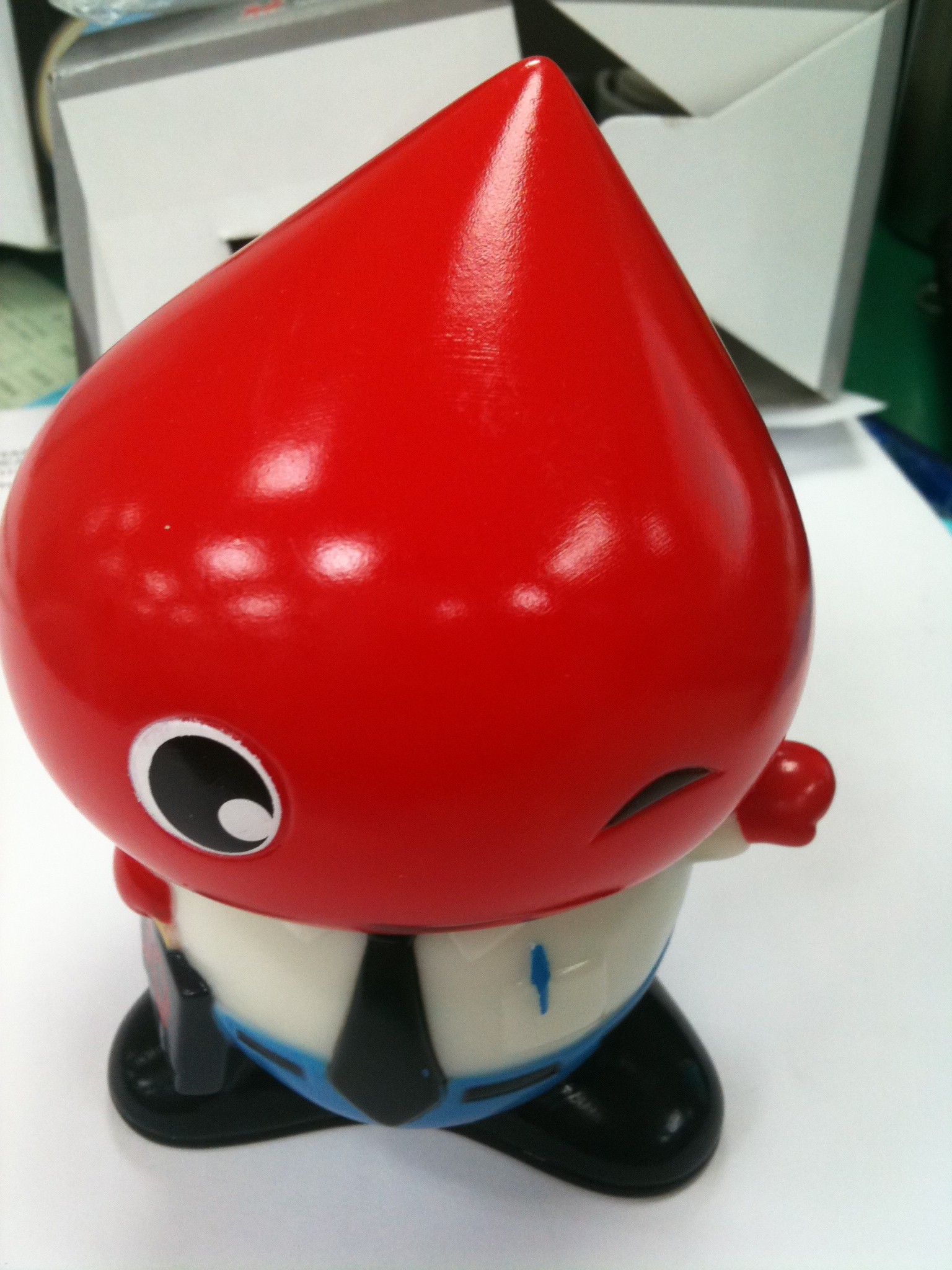 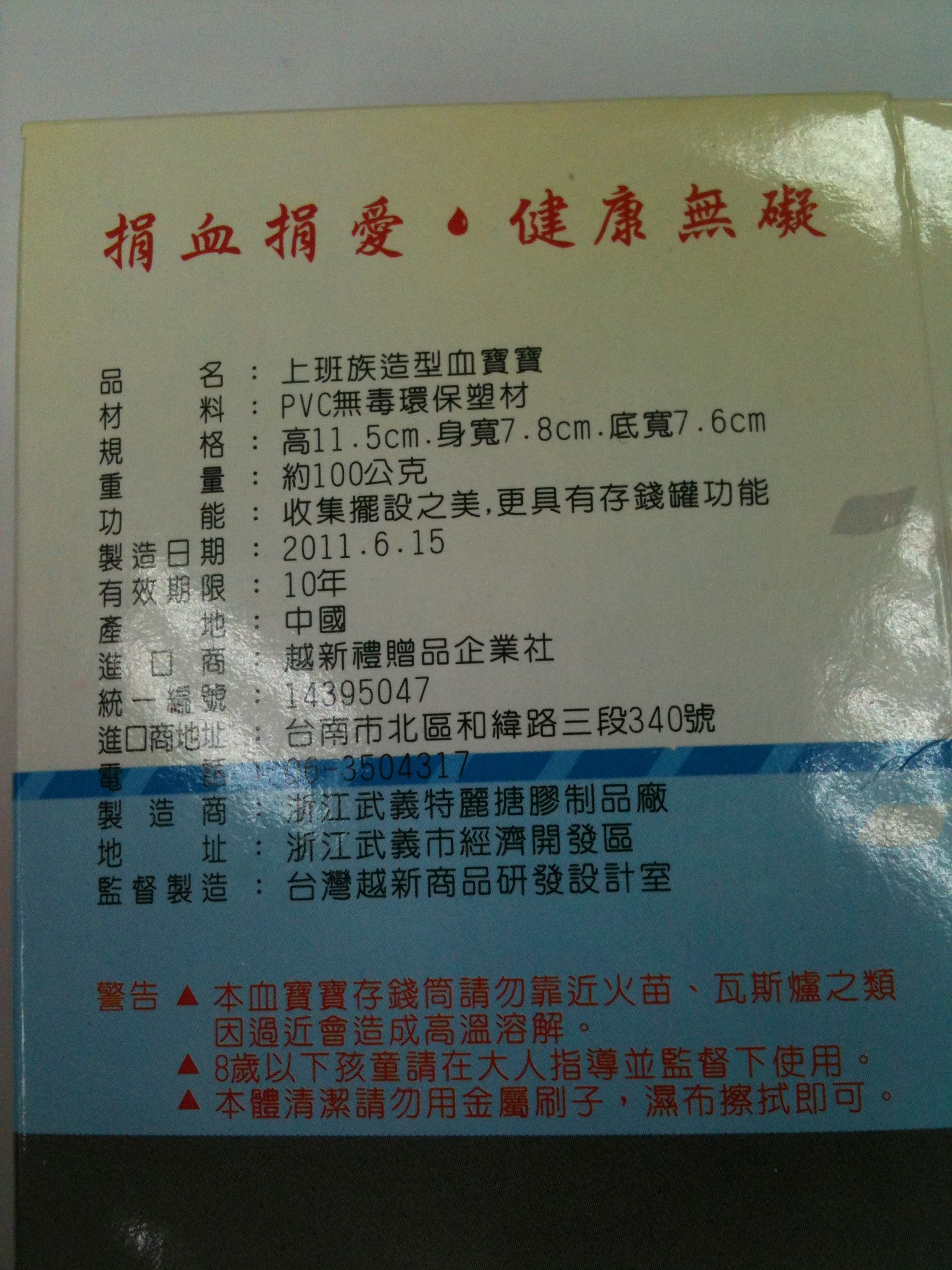 234